ОБЗОР НА  ЕЛЕКТОРОННАТА ТЪРГОВИЯ В РУСИЯ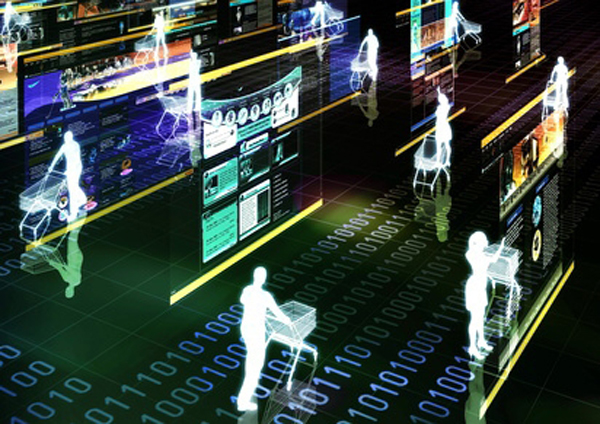 Асоциацията на компаниите за интернет търговия (АКИТ) в Русия, направи прогнози за електронната търговия през 2015 г.В момента делът на електронната търговия в Русия е около 3% от целия пазар на дребно, а до 2020 г. може да достигне 10%. Обема на пазара в края на 2014 г. се оценява на  20 милиарда долара.Русия сега е №1 в Европа по брой на интернет потребители, като броят им в началото на 2015 г. ще достигне 73 милиона души. В същото време в Русия при навлизане  на интернет 50%, само половината от потребителите пазаруват онлайн. В западните страни, тази цифра е много по-висока - например, в Европа и Съединените щати, където проникването на интернет е 62-65%, повече от 80% използват услугите на електронната търговия.Средната стойност на покупка, както и средно годишните разходи на потребителите чрез  мрежата в Русия са най-ниските в ЕС и много по-ниски, отколкото в САЩ. Руската електронна търговия ще продължава да расте, както за сметка на увеличаването на броя на клиентите и стойността на покупката, така и за сметка на средно годишните разходи за онлайн покупки.
Електронната търговия в Русия ще расте и в резултат на бързото проникване на интернета в малките населени места (в Москва има 75% проникване на интернет, а в селските райони - 49%), което ще увеличи броя на купувачите там (сега 26% от интернет потребителите живеят в големите градове и образуват 40% от онлайн купувачите). Важна роля играе оптимизирането на процесите на доставка на стоки до клиентите от малките градове и села.Специално място в структурата на руския пазар на електронна търговия заема трансграничната търговия, чийто дял се е увеличил от 20% през 2013 г. до 30-35% до края на 2014 г. и е около 7 милиарда долара. През 2015 г. този сегмент ще заема около 60% от руския пазар на електронна търговия. АКИТ прогнозира ръст на трансграничната търговия в Русия на 100% годишно. Такава динамика се дължи на факта, че в момента в Русия действат най-високите световни стандарти за безмитен внос на стоки, както и неотдавнашната значителна оптимизация на логистичните процеси от чужбина на „Поща Русия“ (намалено е времето за доставка и количеството загубени стоки). В момента 70-80% от всички покупки от чужбина в Русия са от Китай.Според АКИТ, сега е необходимо да се предприемат редица мерки за развитието на електронната търговия и създаването на равни условия на участниците в руския пазар за електронна търговия. За тази цел е необходимо за се направят съвместни проекти с „Поща Русия“ и да се стимулират предплатените поръчки и безналичните плащания, делът на които трябва да стане доминиращ в онлайн търговията.За защита на Руската електронна търговия се предвижда да се въведат норми за внос в Руската федерация в съответствие с международната практика - на стоки за лична употреба да не се плащат мита и митнически такси (с установен норматив за не повече от 150 евро). Също така, да се намерят възможности за плащане на ДДС от страна на чуждестранните интернет магазини, които образуват печалба в Русия, каквато е практиката в Европа.http://www.akit.ru/